The Responsify Empowering Others Scholarship Amount: $1000, Deadline: 10/5/21https://www.responsify.com/scholarship/ AES Engineering Scholarship Award: $500, Deadline: 10/8/21http://www.aesengineers.com/scholarships.htm Pickleball Pad Scholarship Award: $1000, Deadline: 10/10/21https://pickleballpad.com/scholarship/ CouponBirds “Help to Save” Scholarship Award: $1000, Deadline: 10/10/21https://www.couponbirds.com/scholarship Pride in Diversity Scholarship Award: $2000, Deadline: 10/11/21https://bold.org/scholarships/pride-in-diversity-scholarship/ ExtremeTerrain’s Student Scholarship Award: $3000, Deadline: 10/15/21https://www.extremeterrain.com/scholarships.html Pretty Photoshop Actions Scholarship Award: $500, Deadline: 10/15/21https://www.photoshopactions.com/pages/pretty-photoshop-actions-scholarship-programCJ Pony Parts Scholarship Award: $500, Deadline: 10/15/21https://www.cjponyparts.com/cj-pony-parts-scholarship-video-contest MedApplications Scholarship Award: $500, Deadline: 10/15/21https://medapplications.com/scholarships/ Zavonick, Zavodnick & Lasky Future Leaders Scholarship Award: $1000, Deadline: 10/15/21https://www.zavodnicklaw.com/scholarship/ Bill Kane Undergraduate ScholarshipAward: $1000, Deadline: 10/15/21https://www.shapeamerica.org/scholarships/billkanescholarship.aspx Barbara A. Cooley Master’s ScholarshipAward: $1000, Deadline: 10/15/21https://www.shapeamerica.org/scholarships/cooleyscholarship.aspx SVC Foundation ScholarshipAward: $5000, Deadline: 10/15/21https://www.svcfoundation.org/scholarships/Laybourne Law Firm Essay ScholarshipAward: $500, Deadline: 10/15/21https://www.laybournelawfirm.com/scholarship/ Ruth Abernathy Presidential ScholarshipAward: $1250, Deadline: 10/15/21https://www.shapeamerica.org/scholarships/abernathyscholarship.aspx USAC Military Service Scholarship Award: $1000, Deadline: 10/15/21https://usac.edu/money-matters/scholarships-and-discounts Paliwal Young Women in STEAM ScholarshipAward: $1500, Deadline: 10/15/21https://1000dreamsfund.org/paliwal-club-of-100/ Prevounce Preventative Health Graduate Scholarship Program Award: $1500, Deadline: 10/15/21https://info.prevounce.com/scholarship Prevounce preventive Health Undergraduate Scholarship Program Award: $1000, Deadline: 10/15/21https://info.prevounce.com/scholarship Good Book Summary Scholarship Award: $1000, Deadline: 10/15/21https://goodbooksummary.com/scholarship/ Scholarship America Dream AwardAward: 15000, Deadline: 10/15/21https://learnmore.scholarsapply.org/dreamaward/ 2021 SPEDxchange Future SPED Teacher Scholarship Award: $1000, Deadline: 10/16/21https://www.spedxchange.com/scholarships College JumpStart ScholarshipAward: $1000, Deadline: 10/17/21http://www.jumpstart-scholarship.net/application-us/ Olive Auto Technology ScholarshipAward: $1000, Deadline: 10/21/21https://gogetolive.com/auto-technology-scholarship/ Speakers Ninja Innovative Writing ScholarshipAward: $2000, Deadline: 10/21/21https://speakersninja.com/scholarship/ Bridging the Dream ScholarshipAward: $10000, Deadline: 10/25/21https://www.tmcf.org/students-alumni/scholarship/tmcf-bridging-the-dream-scholarship-program-for-graduate-school-students/ Art Locally ScholarshipAward: $500, Deadline: 10/29/21https://bold.org/scholarships/act-locally-scholarship/#ref=forward API Diversity ScholarshipAward: $750, Deadline: 10/30/21https://apiabroad.com/other-resources/financial-information/scholarships/ API First Generation ScholarshipAward: $750, Deadline: 10/30/21https://apiabroad.com/other-resources/financial-information/scholarships/ Active Life to Tackle Your Weakness ScholarshipAward: $1000, Deadline: 10/31/21http://www.getupgetactive.org/active-life-weakness/ BeMo and SortSmart Diversity Advocacy Scholarship Award: $1000, Deadline: 10/31/21https://bemoacademicconsulting.com/scholarshipZombie Apocalypse ScholarshipAward: $2000, Deadline: 10/31/21https://www.unigo.com/scholarships/our-scholarships/zombie-apocalypse-scholarship USA Corporate Services ScholarshipAward: $500, Deadline: 10/31/21https://www.usa-corporate.com/usa-corporate-scholarship/ InvestoRunner ScholarshipAward: $1000, Deadline: 10/31/21https://investorunner.com/scholarship/ Equal Opportunity No-Essay ScholarshipAward: $500, Deadline: 10/31/21https://bold.org/scholarships/financial-freedom-scholarship/ Women’s Alliance of La Crosse ScholarshipAward: Varies, Deadline: 10/31/21https://www.womensalliancelacrosse.com/scholoarship Pursuing a Positive Impact ScholarshipAward: $3000, Deadline: 10/31/21https://hurtinva.com/2021-pursuing-a-positive-impact-scholarship/ The Good Works ScholarshipAward: $1000, Deadline: 10/31/21https://www.virginia-criminallawyer.com/good-works-scholarship-2021/ Sneak Peak into November! WIIT Student ScholarshipAward: $1500, Deadline: 11/1/21https://www.wiit.org/wiit-scholarships Good Colleges Study Abroad AwardAward: $2000, Deadline: 11/1/21https://goodcolleges.online/study-abroad-award/ John Spach ScholarshipAward: $1000, Deadline: 11/1/21https://johnspachscholarship.com/ 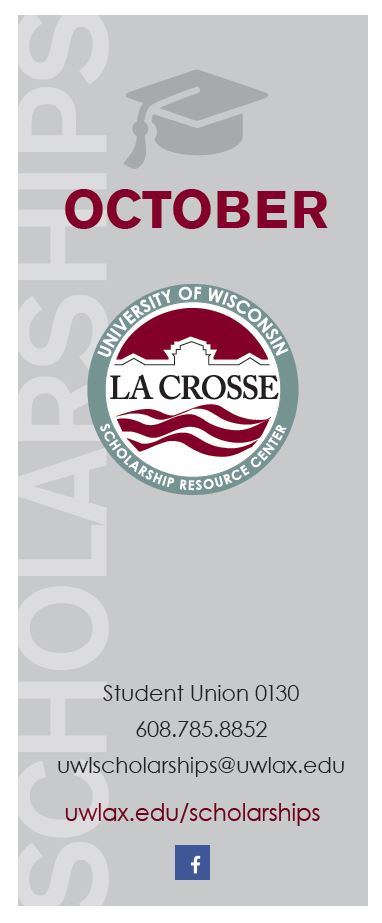 